Objectifs :Définit les étapes lors d’un acte transfusionnel.Textes de références :Instruction N° DGS/PP4/DGOS/PF2/2021/230 du 16 novembre 2021 concernant la réalisation de l’acte transfusionnelHVCVL/ES/TRANSFUSION/REALISATION-ACTE-TRANSFUSIONNELDate de rédaction : 07/2017Date de diffusion : 01/01/2022Version : 04RédacteurVérificateurApprobateurDr.SAPEYCoordonnateur Régional d’Hémovigilance et de Sécurité TransfusionnelleDr.SAPEYCoordonnateur Régional d’Hémovigilance et de Sécurité TransfusionnelleMme Marjorie BLINAssistanteDr.SAPEYCoordonnateur Régional d’Hémovigilance et de Sécurité Transfusionnelle1.ETAPE « PREPARATION DE LA TRANSFUSION »     DOCUMENTS ASSOCIESLa RAI n’est pas nécessaire en cas de transfusion de plaquettes et/ou plasmaNB : Documents refusés : cartes de groupe avec transcription manuelle ou avec bandes adhésives ou avec étiquettes autocollantes ou bien les cartes anciennes2- ETAPE « PREPARATION DU PATIENT »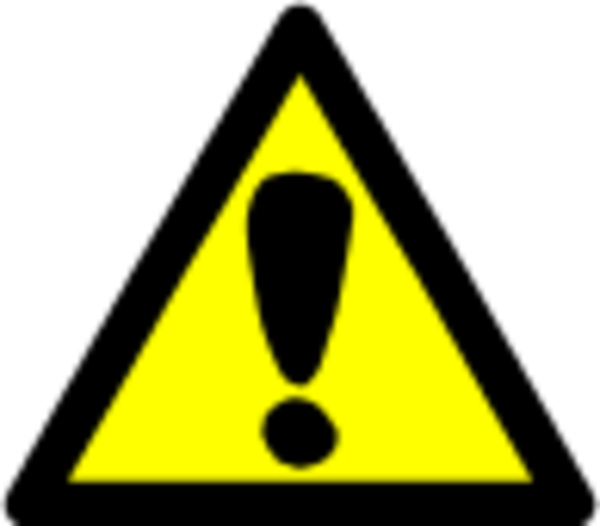 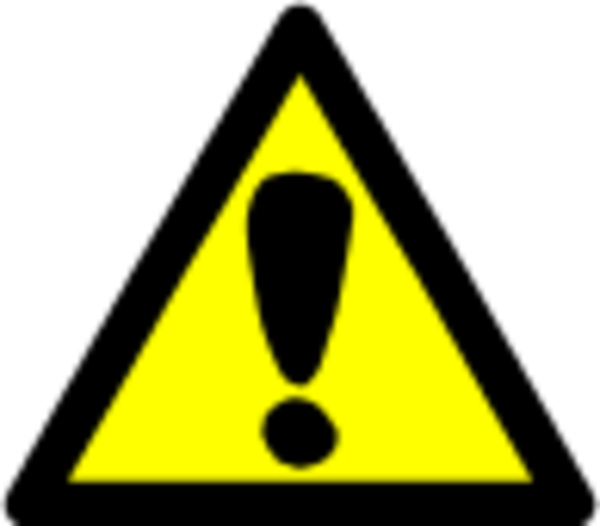 3- ETAPE « POSE,SURVEILLANCE ET DEPOSE DE LA TRANSFUSION »NB : si incident se référer à CAT en cas d’effet indésirable receveur4-ETAPE « APRES LA TRANSFUSION »